ТИПОВОЕ КОНКУРСНОЕ ЗАДАНИЕ ДЛЯ РЕГИОНАЛЬНЫХ ЧЕМПИОНАТОВ ЧЕМПИОНАТНОГО ЦИКЛА 2021–2022 ГГ. КОМПЕТЕНЦИИ «МЕДИЦИНСКИЙ И СОЦИАЛЬНЫЙ УХОД» ДЛЯ ОСНОВНОЙ ВОЗРАСТНОЙ КАТЕГОРИИ 16-22 ГОДАКонкурсное задание включает в себя следующие разделы: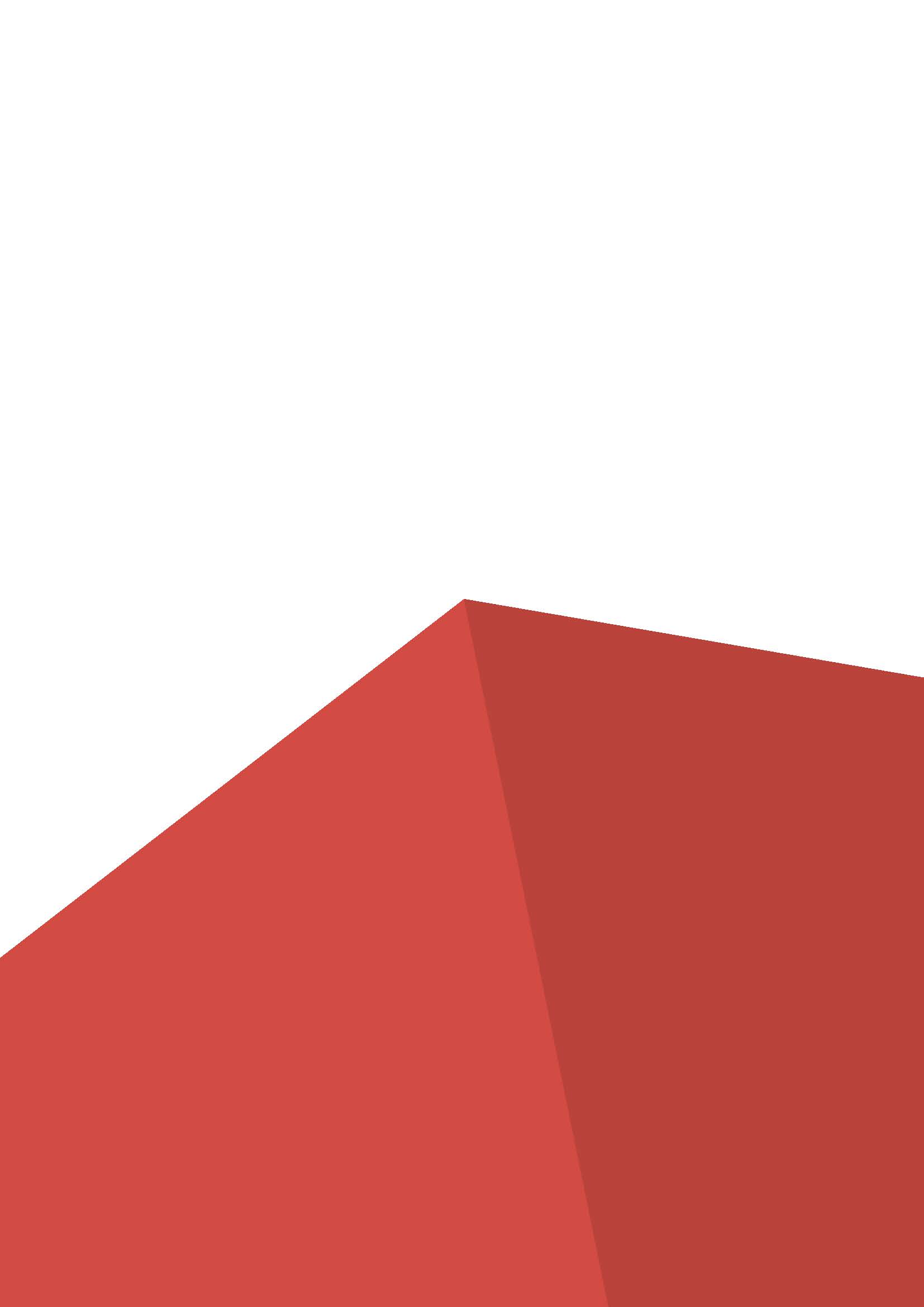 Форма участия в конкурсе: Индивидуальный конкурсОбщее время на выполнение задания: 6 ч. 15 мин.Задание для конкурсаВ соревнованиях по компетенции «Медицинский и социальный уход» проверка знаний и понимания осуществляется посредством оценки выполнения практической работы. Отдельных теоретических тестов на знание и понимание не предусмотрено.Конкурсные задания составлены на основе Стандарта спецификации навыков Ворлдскиллс (WSSS), которые определяют знание, понимание, умения и конкретные компетенции и лежат в основе лучших международных практик в отношении технологий и профессионального ухода, в соответствии с федеральным государственным образовательным стандартом среднего профессионального образования по специальности 34.02.01 «Сестринское дело»,  с федеральным государственным образовательным стандартом среднего профессионального образования по профессии 060501.01 «Младшая медицинская сестра по уходу за больными» и согласно клиническим рекомендациям МЗ РФ:  «Алгоритмы специализированной медицинской помощи больным сахарным диабетом», «Старческая астения». Согласно временным методическим рекомендациям МЗ РФ «Медицинская реабилитация при новой коронавирусной инфекции (covid-19)» Версия 2 (31.07.2020). ГОСТ Р 52623.2-2015 Технологии выполнения простых медицинских услуг. Десмургия, иммобилизация, бандажи, ортопедические пособия. Конкурсное задание состоит из нескольких отдельных модулей, которые проводятся в одной из зон - сфер медицинского и социального ухода. Все модули имеют равное значение в зонах ухода:•	Зона 1 - уход в стационаре/ хосписе•	Зона 2 - уход в дневном стационаре•	Зона 3 - уход в домашних условиях•	Зона 4 – уход в центре в доме престарелых.Все зоны воспроизводят реальные направления в данной отрасли, а именно: уход в условиях стационара/хосписа, уход в условиях дневного стационара, уход в домашних условиях, а также уход в доме престарелых, в центре сестринского ухода.Для каждой зоны предполагается выполнения задания от 45 до 65 минут на Конкурсанта. В каждой зоне Конкурсант выполняет задания, основанные на имитации потребностей пациентов/клиентов в соответствующей обстановке.Оценка Конкурсного задания будет основываться на следующих критериях:1.	Уход за пациентом в послеоперационном периоде в условиях стационара..2.	Патронаж пациента на дому после перенесенной вирусной пневмонии.3.	Консультирование пациента с уростомой в условиях дневного стационара.4.	Консультирование пациента с рассеянным склерозом в условиях дневного стационара.5.  Сестринская помощь пациенту с сахарным диабетом в условиях дома престарелых.6.  Постер.Вне зависимости от количества модулей, Конкурсное задание должно включать оценку по каждому из разделов WSSS. Конкурсное задание не должно выходить за пределы WSSS. Оценка знаний участника должна проводиться исключительно через практическое выполнение Конкурсного задания. При выполнении Конкурсного задания не оценивается знание правил и норм WSR.Модули задания и необходимое времяТаблица 1.Модуль А: Уход за пациентом в послеоперационном периоде в условиях стационара.Планирование: у вас 20 минут, чтобы составить план работы с пациентом.Задания к планированию: - Составьте письменный план заданий, которые вы должны выполнить сегодня в модуле.- Поставьте временные рамки к заданиям.- Поставьте задания в логическом порядке.- Запишите важные цели к  каждому заданию. Описание модуля: Савинов Игорь Николаевич 55 лет, находится в стационаре с диагнозом: Острый катаральный аппендицит. Состояние после аппендектомии.  Два дня назад ему провели лапароскопическую аппендэктомию, и  сегодня  он готов к выписке из стационара.  Пациент живет один, не женат. Он любит играть в теннис и ведет очень активный образ жизни.Задания к модулю:- Оценить функциональное состояние пациента.-Выполнить назначения врача.-Заполнить медицинскую документацию.-Провести профилактику возможных осложнений.-Оказать пациенту эмоциональную поддержку.- Оказать пациенту неотложную помощь в соответствии с ситуацией.Модуль С:  Патронаж пациента на дому после перенесенной вирусной пневмонии. Планирование: у вас 20 минут, чтобы составить план работы с пациентом.Задания к планированию: - Составьте письменный план заданий, которые вы должны выполнить сегодня в модуле.- Поставьте временные рамки к заданиям.- Поставьте задания в логическом порядке.- Запишите важные цели к  каждому заданию.Описание модуля: Пациентка Симонова Людмила Геннадьевна, 73 года, всегда была  независима и живет дома одна. В прошлые выходные она почувствовала слабость, дрожь и головную боль. К вечеру температура поднялась до 38 градусов и появилась одышка. Всю ночь она не могла уснуть и утром ее  обнаружила дочь, которая пришла, так как мать не отвечала на телефонные звонки. Дочь вызвала скорую помощь и пациентку госпитализировали в стационар. При поступлении  у нее диагностировали:  Коронавирусную  инфекцию, вызванную COVID-19. Двусторонняя полисегментарная вирусная пневмония. ДН I степени. Пройдя курс лечения, пациентку выписали в удовлетворительном состоянии домой, но она очень боится повторного заражения, плохо спит и совсем не выходит на улицу.Задания к модулю:- Оценить функциональное состояние пациента.-Выполнить назначения врача.-Заполнить медицинскую документацию.-Провести профилактику возможных осложнений.-Выявить потребность в обучении у пациента.- Обучить пациента в соответствии с его потребностями. - Оказать психоэмоциональную поддержку.Модуль E: Консультирование пациента с уростомой в условиях дневного стационара.Планирование: у вас 20 минут, чтобы составить план работы с пациентом.Задания к планированию: - Составьте письменный план заданий, которые вы должны выполнить сегодня в модуле.- Поставьте временные рамки к заданиям.- Поставьте задания в логическом порядке.- Запишите важные цели к  каждому заданию.Описание модуля: Кулибина Анастасия Ивановна, 65 лет перенесла радикальную цистэктомию, и была выведена уростома. Сейчас пациентка находится на лечении в условиях дневного стационара с диагнозом: Рак мочевого пузыря. Уростома. Стоматерапевт  рассказал ей, что такое уростома и как проводить обработку и смену уростомного мешка. Пациентка обеспокоена и  боится самостоятельно проводить смену стомного мешка. Она не выходит на улицу, опасаясь, что люди почувствуют от нее неприятный запах. Она не пьет достаточное количество воды, считая, что таким образом у нее уменьшится  количество выделяемой мочи.Задания к модулю:-Выявить потребность в обучении у пациента.- Обучить пациента в соответствии с его потребностями. - Оказать психоэмоциональную поддержку.-Выполнить назначения врача.-Провести профилактику возможных осложнений.-Заполнить медицинскую документацию.Модуль F: Консультирование пациента с рассеянным склерозом в условиях дневного стационара.Планирование: у вас 20 минут, чтобы составить план работы с пациентом.Задания к планированию: - Составьте письменный план заданий, которые вы должны выполнить сегодня в модуле.- Поставьте временные рамки к заданиям.- Поставьте задания в логическом порядке.- Запишите важные цели к  каждому заданию.Описание модуля: Пациент Калашников Игорь Анатольевич, 63 года. 5 лет назад у него диагностировали Рассеянный склероз. Ремитирующее течение, фаза обострения. Нижний вялый парапарез.  За последний год состояние пациента стало ухудшаться: появилась резкая слабость в ногах.  Пациент живет один. Он использует трость для ходьбы. Пациент обеспокоен тем,  что в будущем не сможет ходить самостоятельно.Задания к модулю:-Выявить потребность в обучении у пациента.- Обучить пациента в соответствии с его потребностями. - Оказать психоэмоциональную поддержку.-Провести профилактику падений.-Заполнить медицинскую документацию.Модуль H: Сестринская помощь пациенту с сахарным диабетом в условиях дома престарелых. Планирование: у вас 20 минут, чтобы составить план работы с пациентом.Задания к планированию: - Составьте письменный план заданий, которые вы должны выполнить сегодня в модуле.- Поставьте временные рамки к заданиям.- Поставьте задания в логическом порядке.- Запишите важные цели к  каждому заданию.Описание модуля: Краснов Петр Александрович, 75 лет, длительное время  страдает Сахарным диабетом 2 типа. Диабетической непролиферативной ретинопатией. Диабетической полинейропатией, сенсомоторная форма. До недавнего времени он жил с женой, которая заботилась о нем. После ее смерти дети поместили его в центр сестринского ухода, так как он плохо видит и нуждается в посторонней помощи. После смерти жены пациент стал капризным и  не следует рекомендациям врача. Он ест много шоколада, так как считает, что это  помогает ему справляться со стрессом. Он перестал ходить, жалуясь на повышенную усталость, и  отказывается  принимать лекарства, а также не измеряет уровень сахара в крови.Задания к модулю:- Предоставьте пациенту рекомендации в рамках ухода. - Оценить функциональное состояние пациента.- Помочь пациенту в проведении гигиенических процедур.- Помочь пациенту в приеме пищи.- Заполнить медицинскую документацию.Модуль I: Постер.Описание модуля: Пациент Калашников Игорь Анатольевич, 63 года, страдает рассеянным склерозом  в течение 5 лет.  За последний год состояние пациента стало ухудшаться: появилась резкая слабость в ногах.  Пациент живет один. Он использует трость для ходьбы. Пациент обеспокоен тем,  что в будущем не сможет ходить самостоятельно.Задания к модулю:- Нарисовать постер на тему «Профилактика падений» для пациента Калашникова Игоря Анатольевича. - Надписи в постере должны быть достаточно большими- Постер должен быть красочным- Нарисованных элементов должно быть больше, чем написанных.Инструкции для участниковДля составления плана одного модуля используйте одну страницу. Вы можете перечитать план в течение 5 минут, данных на ознакомление. Когда вы приступите к соревнованиям, пожалуйста, отдайте план группе оценивающих экспертов.Выполнение. Перед выполнением Конкурсного задания, наденьте усилитель голоса, надежно закрепите его и отрегулируйте громкость, так, чтобы Ваша речь была хорошо слышна экспертам. В начале выполнения модуля Конкурсного задания у Вас есть 5 минут для ознакомления с обстановкой, в период ознакомления Вы ничего не трогаете, не перемещайте, не разговариваете с пациентом. Если Вы закончили ознакомление ранее отведенного Вам времени, сообщите об этом, говорите вслух: «Ознакомление закончил/закончила».Внимательно прочитайте описание ситуации. Выполняйте задания, которые указаны в описании. Данная ситуация приближена к реальной, действуйте в ситуации, как в реальной рабочей обстановке. Время практического выполнения модулей 25-45 минут, включая время подготовки 5 минут. Если Вы закончили выполнение конкурсного задания ранее отведенного Вам времени громко произнесите: «Закончил/ закончила».Схема оценок основана на Техническом описании компетенции.Критерии оценки.Таблица 2.6. Приложения к заданиюТемпературный лист  Форма № 004/у.	Листок врачебных назначений.Легенда статистаПлан  деятельности.Дневник самоконтроля пациента с сахарным диабетом.Лист наблюдений.Тетрадь учета работы на дому участковой (патронажной) медицинской сестры (акушерки). Форма N 116/у.Модифицированная лицевая шкала боли.Шкала Морсе для оценки риска падений.*Рекомендации для поддержки самостоятельной реабилитации после болезни, вызванной COVID-19.***Приложение Г14. Клинические рекомендации МЗ РФ «Старческая астения».** Брошюра, рекомендованная ВОЗ Европейское региональное бюро, 2020 гНаименование модуляНаименование модуляСоревновательный день (С1, С2, С3)Время на заданиеAУход за пациентом в послеоперационном периоде в условиях стационара.В соответствии с SMP и жеребьевкой (С1, С2, С3)65 минCПатронаж пациента на дому после перенесенной вирусной пневмонии.В соответствии с SMP и жеребьевкой (С1, С2, С3)65 минEКонсультирование пациента с уростомой в условиях дневного стационара.В соответствии с SMP и жеребьевкой (С1, С2, С3)65 минFКонсультирование пациента с рассеянным склерозом в условиях дневного стационара.В соответствии с SMP и жеребьевкой (С1, С2, С3)45 минHСестринская помощь пациенту с сахарным диабетом в условиях дома престарелых.В соответствии с SMP и жеребьевкой (С1, С2, С3)65 минIПостерВ соответствии с SMP и жеребьевкой (С1, С2, С3)40 минМодулиМодулиБаллыБаллыБаллыМодулиМодулиСудейские аспектыОбъективные аспектыВсегоAУход за пациентом в послеоперационном периоде в условиях стационара.011,7511,75CПатронаж пациента на дому после перенесенной вирусной пневмонии.011,7511,75EКонсультирование пациента с уростомой в условиях дневного стационара.011,7511,75FКонсультирование пациента с рассеянным склерозом в условиях дневного стационара.3,757,0010,75HСестринская помощь пациенту с сахарным диабетом в условиях дома престарелых011,7511,75IПостер8,008,0ВсегоВсего11,7554,065,75